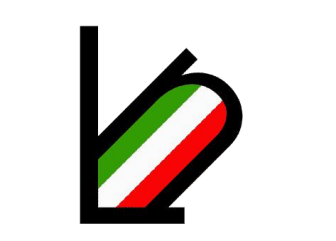 那不勒斯美术学院预科	         普契尼音乐学院预科	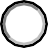 那不勒斯美术学院预科	         普契尼音乐学院预科	那不勒斯美术学院预科	         普契尼音乐学院预科	那不勒斯美术学院预科	         普契尼音乐学院预科	那不勒斯美术学院预科	         普契尼音乐学院预科	那不勒斯美术学院预科	         普契尼音乐学院预科	那不勒斯美术学院预科	         普契尼音乐学院预科	阿维利诺音乐学院预科	         考试日期： 	阿维利诺音乐学院预科	         考试日期： 	阿维利诺音乐学院预科	         考试日期： 	阿维利诺音乐学院预科	         考试日期： 	阿维利诺音乐学院预科	         考试日期： 	阿维利诺音乐学院预科	         考试日期： 	阿维利诺音乐学院预科	         考试日期： 	留学项目：____________ 年____________________（国际生/计划生）留学项目：____________ 年____________________（国际生/计划生）留学项目：____________ 年____________________（国际生/计划生）留学项目：____________ 年____________________（国际生/计划生）留学项目：____________ 年____________________（国际生/计划生）留学项目：____________ 年____________________（国际生/计划生）留学项目：____________ 年____________________（国际生/计划生）姓名：姓名：姓名：性别：男	       女	性别：男	       女	性别：男	       女	学生照片身份证号：身份证号：身份证号：身份证号：身份证号：身份证号：学生照片申请人手机号申请人手机号申请人手机号申请人手机号我是高中生	我是高中生	学生照片申请人邮箱：申请人邮箱：申请人邮箱：申请人邮箱：我是大专生	我是大专生	学生照片邮箱：邮箱：邮箱：邮箱：我是本科生	我是本科生	学生照片高考成绩：/护照签发地护照签发地省艺术成绩：/户口所在地户口所在地省毕业院校名称毕业院校名称毕业院校名称毕业院校名称国内本科专业名称国内本科专业名称国内本科专业名称国内本科专业名称申请专业一申请专业一申请专业一申请专业一申请专业二申请专业二申请专业二申请专业二意大利语水平意大利语水平意大利语水平意大利语水平A1      A2B1     B2 英文高考分数：英文高考分数：英文高考分数：英文高考分数：雅思/托福成绩：雅思/托福成绩：雅思/托福成绩：家长手机号码：邮箱：邮箱：顾问老师：顾问电话：顾问电话：学生签名学生签名填表时间：填表时间：